Second chances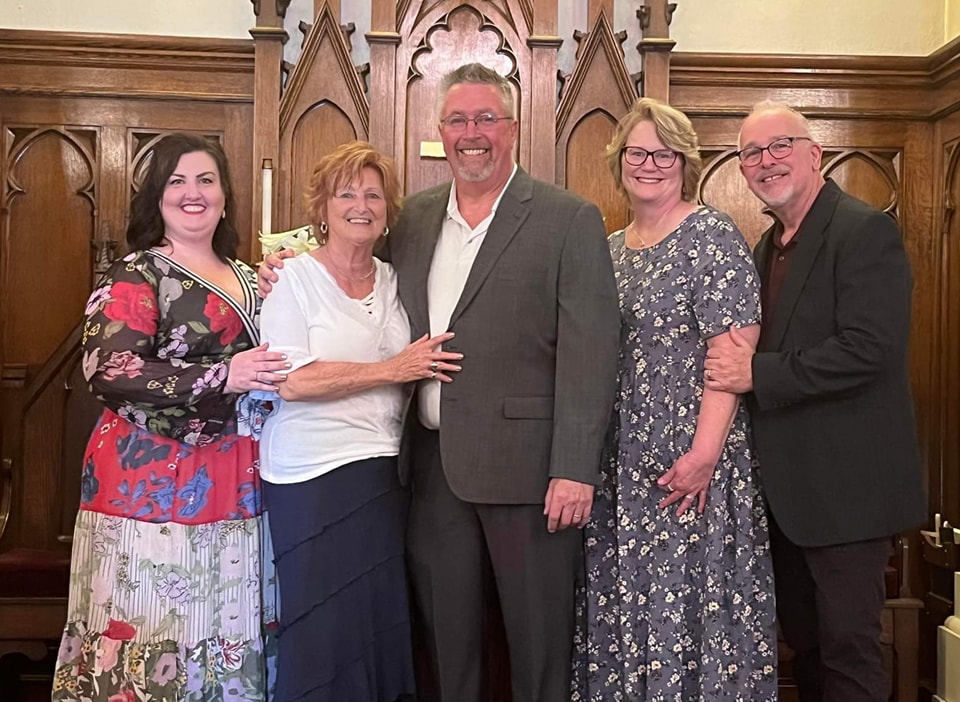 in concertSunday,  Sept. 114:00 pmClassical, Gospel & Traditional Hymns  John Wesley United Methodist Church 129 N. Potomac StreetHagerstown, MD301-733-0391Freewill Offering – Reception Following